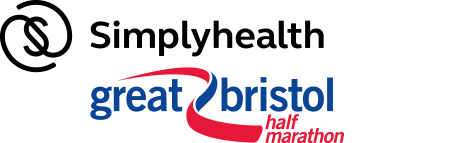 Tony Kear		1.55:26Steve Smith 	2.08:38Gwyn Howells	2.36:24